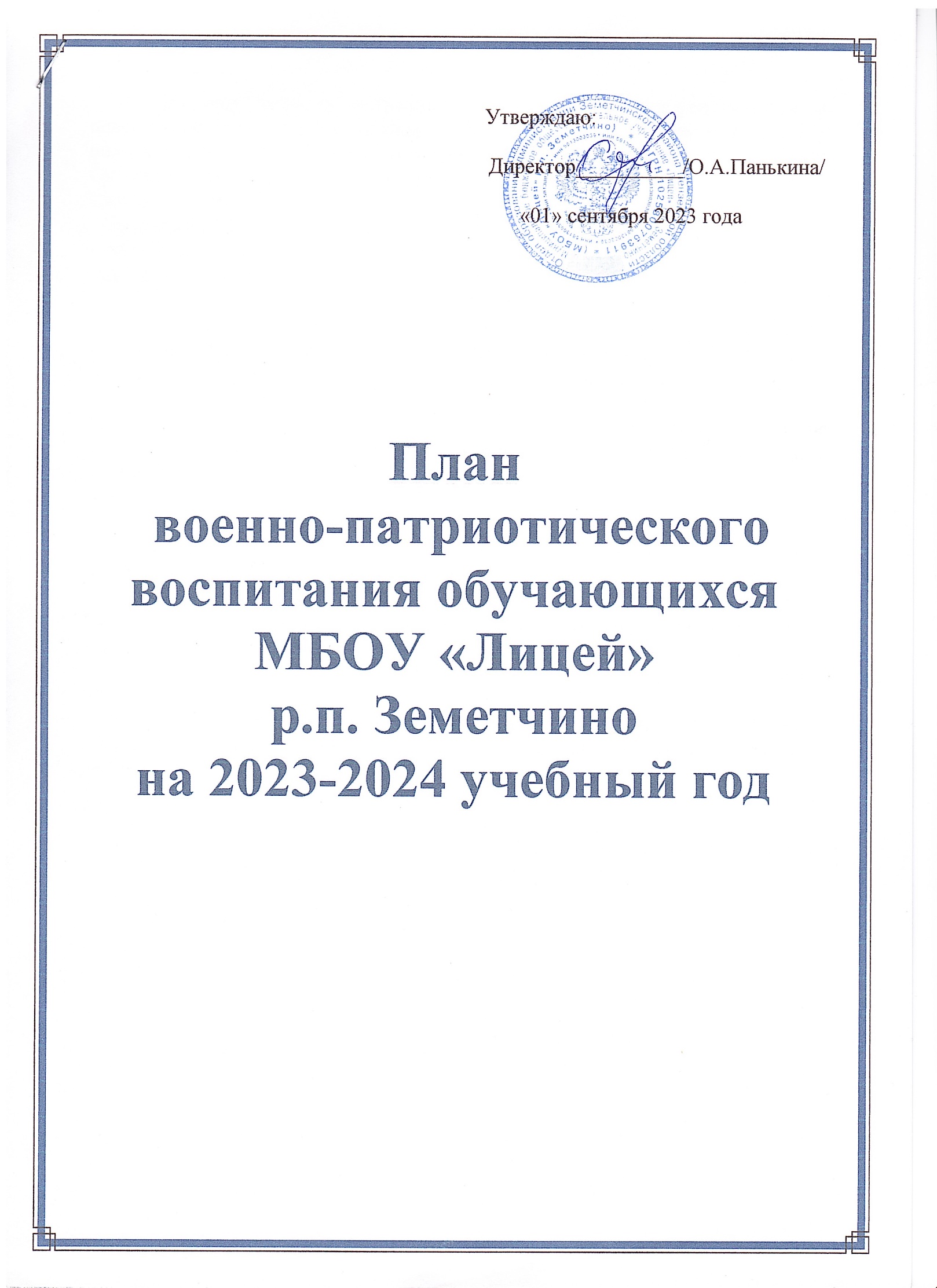 Военно-патриотическое воспитание понимается как систематическая и целенаправленная педагогическая деятельность по формированию у обучающихся высокого патриотического сознания, чувства верности своему Отечеству, стремления к выполнению своего гражданского долга. Онo строится на принципах: · открытости для творческого использования педагогами лицея; · субъектной позиции обучающихся;· интеграции усилий всех заинтересованных организаций и учреждений.    План ориентирован на все возрастные группы обучающихся и коллектив педагогов. При его разработке учитывался опыт деятельности обучающихся, традиции лицея, современная образовательная и социальная тенденция. Цель - формирование личности гражданина - патриота России с присущими ему ценностями, взглядами, ориентациями, установками, мотивами деятельности и поведения. Задачи: · обновление содержания патриотического воспитания, совершенствование его форм и методов; · формирование у обучающихся важнейших качеств гражданина России - патриота Отечества: чувства любви к Родине и своему краю, гордости за свою страну, преданности Родине; · развитие у учащихся потребности в познании культурно-исторических ценностей, стимулирование творческой активности; · доведение до обучающихся  лицея славных боевых традиций Русской и Советской Армии, примеров мужества и героизма защитников Отечества и их истоков;  · воспитание у молодежи готовности к защите Родины и службе в Вооруженных Силах Российской Федерации; · воспитание уважительного отношения к Конституции и другим законам Российской Федерации. № п/пНазвание мероприятияСрок исполненияОтветственные1. Военно-патриотическое воспитание в урочное время1. Военно-патриотическое воспитание в урочное время1. Военно-патриотическое воспитание в урочное время1. Военно-патриотическое воспитание в урочное время1Проведение уроков истории, ОБЖ в библиотеках,  музеяхежегодноУчителя истории, ОБЖ2Использование краеведческого материала о культурно-исторических традициях Земетчинского района на уроках краеведенияежегодноУчителя-предметники3Проведение интегрированных уроков ОБЖ, истории и литературы по военно-патриотической тематикеежегодноУчителя истории, литературы, ОБЖ2. Военно-патриотическое воспитание во внеурочное время2. Военно-патриотическое воспитание во внеурочное время2. Военно-патриотическое воспитание во внеурочное время2. Военно-патриотическое воспитание во внеурочное время2.1 Проведение массовых лицейских мероприятий2.1 Проведение массовых лицейских мероприятий2.1 Проведение массовых лицейских мероприятий2.1 Проведение массовых лицейских мероприятий1Неделя РензаеваМартЗам. директора по ВР, старшая вожатая2Линейка, посвящённая Дню памяти А.И.Рензаева19 марта Зам. директора по ВР, старшая вожатая3Приём в ВВПОД «Юнармия»Декабрь, февральЗам.директора по ВР, старшая вожатая, руководители юнармейских отрядов4Проведение встреч с участниками Великой Отечественной войны, боевых действий, героями тылаЕжегодноЗам. директора по ВР,старшая вожатая,советники директора по воспитанию,классные руководители5Участие в проведении мероприятий:- День пожилого человека- День матери- День защиты детей- День молодёжиСентябрь-октябрьНоябрь1 июняИюньЗам. директора по ВР,старшая вожатая,классные руководители6Участие в акциях, посвящённых борьбе с вредными привычкамиЕжегодноЗам. директора по ВР,педагог-психолог, социальный педагог,классные руководители7Мероприятия, посвящённые- Дню Победы;- Дню Защитника Отечества;- День памяти воинов-интернационалистов;- Дню России;- Дню Государственного флага РФАпрель-майФевральФевральИюньАвгустЗам. директора поВР, советники директора по воспитанию,старшая вожатая,классные руководители8Проведение месячника военно-патриотической и оборонно-массовой работы «Во славу Отечества!»ФевральЗам. директора по ВР, советники директора по воспитанию, руководители юнармейских отрядов,учителя ОБЖ, физической культуры9Участие в районном этапе игры «Орлёнок»МайУчителя ОБЖ10Участие в областных военно-спортивных играх, сборах, конкурсахЕжегодноРуководители юнармейских отрядов, учителя ОБЖ и физической культуры11Организация и проведение соревнований по военно-прикладным и техническим видам спортаЕжегодноУчителя ОБЖ, физической культуры12Проведение встреч обучающихся лицея с выпускниками и курсантами высших военных училищ, академийЕжегодноЗам. директора по ВР,руководители юнармейских отрядов13Создание выставочных экспозиций «Моя семья в годы ВОв», «Учителя лицея – ветераны и участники ВОв», «Участники боевых действий»Сентябрь-май Учителя истории, краеведения, руководитель музея, классные руководители, заведующая библиотекой14Участие в районном и областном конкурсе патриотической песни «Февральский ветер»ФевральУчитель музыки15Проведение операции «Забота»:- поздравление ветеранов ВОв и труда;- концерты в Доме ветерановМайЗам. директора по ВР, советники директора по воспитанию,педагог-психолог, социальный педагог16Вахта памятиМайУчителя ОБЖ17Конкурс рисунков и плакатов «Великая Отечественная война глазами детей»Апрель-майУчителя ИЗО, классные руководители2.2 Физкультурно-оздоровительная и военно-спортивная деятельность2.2 Физкультурно-оздоровительная и военно-спортивная деятельность2.2 Физкультурно-оздоровительная и военно-спортивная деятельность2.2 Физкультурно-оздоровительная и военно-спортивная деятельность1Участие в Спартакиаде допризывной молодёжиЕжегодноУчители ОБЖ2Проведение спортивных эстафет:- «А ну-ка, мальчики!» (1-8 классы);- «А ну-ка, парни!» (9-11 классы)ФевральЗам. директора по ВР, советники директора по воспитаниюстаршая вожатая, учителя ОБЖ и физической культуры3Проведение соревнований по мини-футболу, волейболу, баскетболуЕжегодноУчителя физической культуры4Проведение спортивных соревнований по плаванию (на базе бассейна «Жемчужина»)ЕжегодноУчителя физической культуры5Проведение соревнований по пулевой стрельбеЕжегодноУчителя физической культуры6Обеспечение организованного участия обучающихся 10-х классов в учебно-полевых сборахМайУчители ОБЖ7Организация работы ВД «Защитники Отечества»ЕжегодноРуководители ВД «Защитники Отечества»                                               2.3 Экскурсионно-туристическая деятельность                                               2.3 Экскурсионно-туристическая деятельность                                               2.3 Экскурсионно-туристическая деятельность                                               2.3 Экскурсионно-туристическая деятельность1Организация экскурсий в историко-краеведческий музей р.п.Земетчино, музей МОУ СОШ №3 р.п.ЗеметчиноЕжегодноЗам. директора по ВР,классные руководители2Организация экскурсий в краеведческий музей г.Пензы, музей им. М.Ю.Лермонтова с.Тарханы, музей им. А.И.Куприна с.НаровчатЕжегодноЗам. директора по ВР,классные руководители3Проведение экскурсий в музее Боевой славы МБОУ «Лицей» р.п.ЗеметчиноЕжегодноРуководитель ВД «Экскурсоводы», классные руководители2.4 Краеведение2.4 Краеведение2.4 Краеведение2.4 Краеведение1Организация походов по родному краю с целью исследовательской работыЕжегодноУчителя начальной школы, учителя русского языка и литературы, классные руководители2Проведение тематических классных часов «Почётные жители нашего района»ЕжегодноКлассные руководители3Встречи с успешными людьми р.п.ЗеметчиноЕжегодноКлассные руководители4Исследовательская работа «Учителя лицея – участники и герои ВОв» (музей)ЕжегодноУчителя истории, руководитель ВД «Экскурсоводы»5Исследовательская работа «Ученики лицея – участники и герои боевых действий» (музей)ЕжегодноРуководитель ВД «Экскурсоводы»6Проведение конкурсов сочинений, рисунков на темы:- «Пою моё Отечество»;- «Люблю тебя, мой край родной!»;- «Моя родословная»ЕжегодноУчителя русского языка и литературы, истории,  ИЗО, классные руководители2.5 Общественно-полезный труд2.5 Общественно-полезный труд2.5 Общественно-полезный труд2.5 Общественно-полезный труд1Благоустройство пришкольного участкаЕжегодноАдминистрация лицея,классные руководители2Организация работы ремонтных бригад в летнее времяМай-августАдминистрация лицея,социальный педагог3Организация летней трудовой практикиИюнь-августАдминистрация лицея,классные руководители4Организация шефской работы по благоустройству Братской могилы и Аллеи славы р.п. ЗеметчиноВ течение годаЗам. директора по ВР,классные руководители,учителя ОБЖ, волонтёры